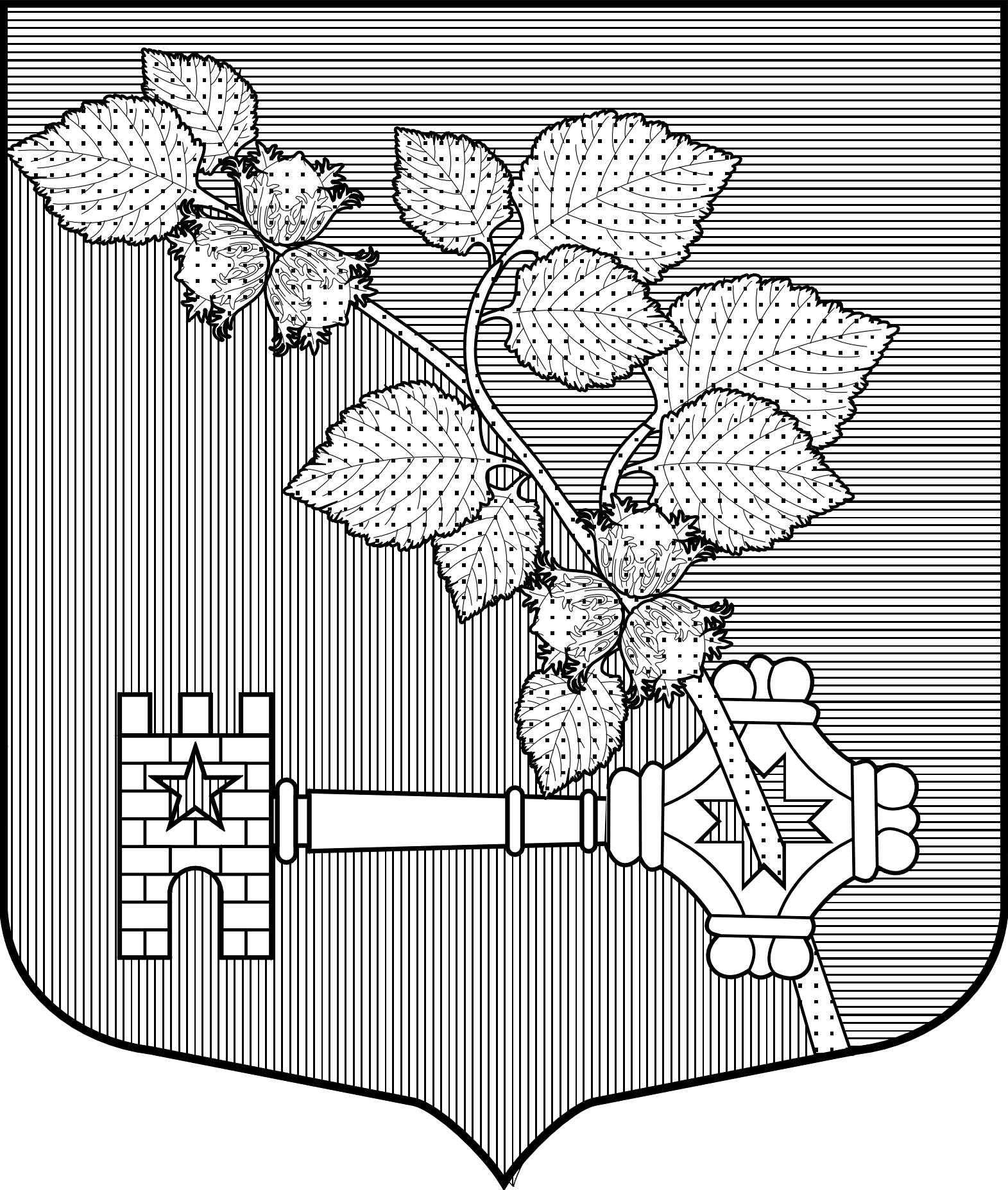  АДМИНИСТРАЦИЯВиллозского городского поселения  Ломоносовского  районаПОСТАНОВЛЕНИЕ №656«28 » декабря 2019 года                                                                                     гп. ВиллозиО внесении изменений в муниципальную программу " Развитие  молодежной политики  и спорта в муниципальном образовании Виллозское городское поселение муниципального образования Ломоносовский муниципальный район Ленинградской области на 2018-2020  годы».Руководствуясь Федеральным законом от 06.12.2003 № 131-ФЗ «Об общих принципах организации местного самоуправления в Российской Федерации», в соответствии с Положением об администрации,  в соответствии с  Постановлением местной администрации от 14.10.2014 года №304 «Об утверждении порядка разработки,  реализации  и оценки эффективности муниципальных программ муниципального образования  Виллозское сельское поселение муниципального образования  Ломоносовский муниципальный район  Ленинградской области»,ПОСТАНОВЛЯЮ:Внести изменения в муниципальную программу «Развитие  молодежной политики  и спорта в муниципальном образовании Виллозское городское поселение муниципального образования Ломоносовский муниципальный района Ленинградской области на 2018-2020  годы» (далее - муниципальная программа), утвержденную  главой администрации Виллозского городского поселения Постановлением № 688 от 26.12.2018г:1.1.В паспорт муниципальной программы:1.2.В раздел 4:  читать в новой редакции: «Финансирование мероприятий Программы осуществляется за счет средств бюджета  муниципального образования Виллозское городское  поселение, средств учреждений и организаций.  Общая сумма финансирования 343 414,50 тыс. рублей»1.3.В раздел 4:Таблицу 1, таблицу 2, таблицу 3   муниципальной программы  изложить в новой редакции:Таблица 1Таблица 2Таблица 3Во всем остальном муниципальную программу «Развитие  молодежной политики  и спорта в муниципальном образовании Виллозское городское поселение муниципального образования Ломоносовский муниципальный района Ленинградской области на 2018-2020  годы» оставить без изменений.Настоящее Постановление подлежит опубликованию на официальном сайте муниципального образования Виллозское городское поселение по электронному адресу: www.villozi-adm.ru.Настоящее Постановление вступает в силу с момента его опубликования.Контроль за исполнением настоящего Постановления оставляю за собой.Глава администрации Виллозского городского поселения 		                                      Андреева С.В.Объемы бюджетных ассигнований муниципальной программыОбъем бюджетных ассигнований  на  реализацию мероприятий муниципальной программы, предполагаемых за счет     средств  бюджета Виллозского городского поселения, устанавливается и утверждается решением Совета  Депутатов о бюджете городского  поселения на очередной финансовый год. Общий объем финансирования муниципальной программы за счет средств  бюджета Виллозского городского поселения и за счет средств бюджета Ленинградской области составит: В 2018 году-  90 877,50тыс. рублей.В 2019 году- 149 247,00 тыс. рублей, в т.ч.:МБ- 139 247,00 тыс. руб,ОБ- 10 000,00 тыс. рубВ 2020 году- 103 290 тыс. рублей, в т.ч.МБ-13 290,00 тыс.руб.ОБ- 90 000,00 тыс.руб.Объёмы и источники финансирования муниципальной программытыс. рублейОбъёмы и источники финансирования муниципальной программы2018-2020 гг.Муниципальное образование Виллозское городское поселение343 414,50№НаправлениерасходовИсточникифинансирования2018-2020 годы1.Муниципальноеобразование Виллозское городское поселениеБюджет муниципального образования Виллозское городское поселение, бюджет Ленинградской области343 414,50№МероприятияФинансированиетыс. руб.Финансированиетыс. руб.Финансированиетыс. руб.№Мероприятия2018 год2019 год2020 год1.Мероприятия по гражданско-патриотическому воспитанию  175,00147,00190,002.Организация и проведение культурно-массовых, молодежных мероприятий (турслет, прочие молодежные мероприятия развитие клуба КВН)375,00250,00400,003.Мероприятия по развитию физической культуры и массового спорта (закупка наградной атрибутики и призов для спортивных мероприятий, транспортные расходы, закупка инвентаря и формы, аренда спортивного зала, взносы за участие в соревнованиях, содержание спорт.площадок, устройство спортивной площадки с резиновым покрытием в д.Малое Карлино устройство беговой дорожки с  резиновым покрытием на спортивной площадке в д.Малое Карлино, )12 127,509 060,002700,00Итого: Итого: 12 677,509 457,003 290,00Всего: 25 424,50Всего: 25 424,50Всего: 25 424,50Всего: 25 424,50Всего: 25 424,50№МероприятияФинансированиетыс. руб.Финансированиетыс. руб.Финансированиетыс. руб.№Мероприятия2018201920201.Строительство Физкультурно-оздоровительного комплекса с 25-метровым плавательным бассейном и универсальным игровым залом в гп. Виллози78 200,00139 790,00В т.ч.ОБ-10 000,00МБ-129 790,00100 000,00В т.ч.ОБ- 90 000,00МБ- 10 000,00                       Итого:                        Итого: 78 200,00139 790,00100 000,00Всего: 317 990,00Всего: 317 990,00Всего: 317 990,00Всего: 317 990,00Всего: 317 990,00